3D Printing Activity K-5:  Matching 3D Printed Part to JobLots of different jobs utilize 3D printing to make parts to test and to use, not just engineers! Draw arrows to match the 3D printed part with the job of the person who uses the 3D printer.Matching 3D Printed Part to Job:Racecar Engineer                                                               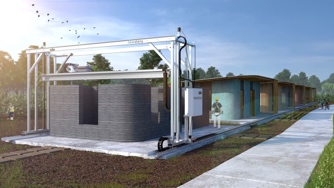 Doctor                                                                                  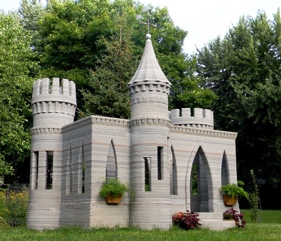 Office Designer                                                                 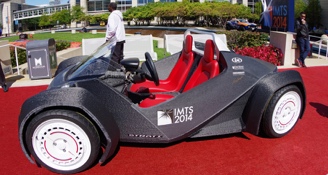 Architect                                                                              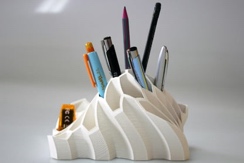 Construction Worker                                                          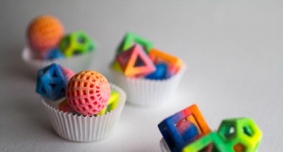 Toy Designer                                                                   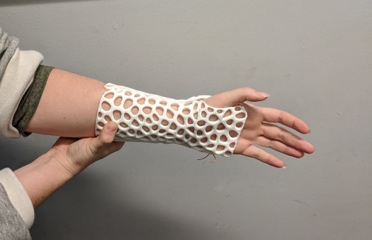 